NLP as a tool for Chatbot CommunicationABSTRACTIn recent years, chatbots have gained popularity because of their potential value for business owners, staff members, and clients. The future of chatbots is, to put it mildly, life-changing, despite what we're used to and how their behaviours are largely limited to scripted conversations and responses. Although the typical usage may only call for brief responses and straightforward responses, it's crucial to understand how chatbots are developing and how Natural Language Processing (NLP) might enhance their capabilities. This feature offers several benefits and truly puts the "chat" in chatbot.The use of chatbots in the future is quite peculiar. If you take the time to give chatbots the data they need to grow and contribute to your business, it's amazing how intelligent they can be. By bridging the gap between customers and businesses, this intent-driven feature will be able to guarantee that your chatbot is someone customers want to speak to when contacting your company.You may have noticed that an increasing number of websites now include a chatbot that automatically joins in to engage the human user if you've recently spent some time browsing websites. The chatbot often extends a warm, non-threatening greeting to the person before asking them a series of questions to determine why they are visiting the website. The chatbot then makes an effort to automatically and without human assistance answer any inquiries the user may have. These chatbots are now automating online customer interaction.I. INTRODUCTIONThe application of artificial intelligence (AI) to the interplay of computers and human language is known as natural language processing (NLP). It aims to make it possible for computers to meaningfully comprehend, interpret, and produce human language. Process and analyse text or speech data as part of a variety of tasks and applications that fall under the umbrella of NLP. Due to the rise of digital material, social media, and the necessity for robots to properly understand and communicate with humans, this topic has become incredibly important in recent years.1.1 Language Generation: Generating text that sounds human-like from a prompt or context, used in chatbots and creative writing. To deal with these issues, NLP employs a combination of linguistics, computer science, and machine learning approaches. By enabling them to recognize patterns, context, and relationships in linguistic input, machine learning models—including deep learning methods like recurrent neural networks (RNNs) and transformers—have significantly improved the capabilities of NLP systems.1.2 Some of the practical applications of NLP include:Search engines that comprehend user searches and deliver pertinent results, such as Google.Chatbots and virtual helpers that converse with consumers in natural language or offer automated customer service. Methods for analysing sentiment that use comments and reviews on social media to determine public opinion. services that translate languages, such as Google Translate. Tools for content summary that make it easy for readers to swiftly understand large materials. Speech recognition software, such as Apple's Siri or Alexa from Amazon. Using medical text analysis to glean knowledge from electronic medical records. As NLP develops, it has the potential to transform how we engage with technology and interpret language, facilitating more efficient and natural communication between people and machines.The application of artificial intelligence (AI) to the interplay of computers and human language is known as natural language processing (NLP). It aims to make it possible for computers to meaningfully comprehend, interpret, and produce human language. Process and analyse text or speech data as part of a variety of tasks and applications that fall under the umbrella of NLP. Due to the rise of digital material, social media, and the necessity for robots to properly understand and communicate with humans, this topic has become incredibly important in recent years.Language generation is the process of producing text that sounds human-like based on a prompt or context, and it has uses in both creative writing and chatbots.1.3 How does natural language processing work?With the use of NLP, computers can now understand natural language exactly like people do. Regardless of whether the language is spoken or written, natural language processing uses artificial intelligence to take real-world data, process it, and make sense of it in a way that a computer can understand. Similar to how people have different sensors like ears to hear and eyes to see, computers have reading programs and microphones to collect audio. Just as humans have a brain to process their numerous inputs, computers have a software to do the same. During processing, the input is ultimately converted into computer-readable code. With the use of NLP, computers can now understand natural language exactly like people do. Artificial intelligence is used in natural language processing to read input from the outside world.There are many different types of chatbots available. Each chatbot uses a different sentiment analysis technique to ascertain the demands of the users. Chatbots can be categorized based on the technology used in them or the way that data is processed by them. Task-oriented and non-task-oriented chatbots can be divided into two types with relative ease. Once more, there are two types of task-oriented approaches: supervised approach and unsupervised method.Both generation-based chatbots and retrieval-based chatbots are non-task-oriented types of chatbots.INTRODUCTION TO CHATBOT2.1 What is a Chatbot?A chatbot is a piece of software created to mimic human communication through text or voice exchanges. These exchanges can take place on websites, chat services, smartphone applications, or even voice-activated devices. Artificial intelligence and other technologies, including natural language processing, are used by chatbots to interpret user input and reply in a conversation-like manner.2.2 Evolution of ChatbotsChatbots have come a long way since their inception. They initially began as simple rule-based systems that followed predefined scripts. As technology advanced, more sophisticated chatbots emerged, capable of learning from user interactions using machine learning algorithms. Today's chatbots are powered by advanced AI models that can understand context, sentiment, and even generate human-like responses2.3 Importance of ChatbotsDue to their capacity to deliver prompt responses, enhance client experiences, and automate chores, chatbots have greatly increased in popularity. Because they are accessible around-the-clock, user engagement is increased. Businesses use chatbots to speed up customer service, boost revenue, and improve a variety of operations. Chatbots are essentially effective and scalable systems for communication, information sharing, and problem-solving.2.4 How Chatbots Work2.4.1 Natural Language Processing (NLP)The technology behind chatbots must include NLP. It makes it possible for chatbots to comprehend and translate human language in a way that computers can understand. Language recognition, intent extraction, and sentiment analysis are a few examples of NLP tasks. This enables chatbots to understand user inquiries, ascertain what they want, and effectively answer.2.4.2 Machine Learning and AIMachine learning techniques are used by many contemporary chatbots to enhance their replies over time. They pick up new skills by studying a lot of training material and adjusting to various subtleties and linguistic styles. Chatbots can recognise patterns, comprehend context, and give more accurate and pertinent replies thanks to machine learning.2.4.3 Rule-Based SystemsEven if AI-driven chatbots are more and more common, rule-based chatbots are still useful. These chatbots function according to predetermined rules and keywords. The chatbot offers an appropriate answer when a user input corresponds to a rule. Though less adaptable than their AI-driven equivalents, rule-based systems may nevertheless effectively accomplish a given task.2.5 Types of Chatbots2.5.1 Rule-Based ChatbotsIn order to respond to user inputs, rule-based chatbots adhere to a set of predetermined rules and decision trees. While they may struggle with more complicated or unpredictable dialogues, they do well for activities requiring clear and structured interactions.2.5.2 AI-Powered ChatbotsNatural language processing and machine learning are used by AI-powered chatbots, also known as contextual or generative chatbots, to comprehend human speech and produce responses that are human-like. They can offer individualized, context-aware interactions and are excellent at processing a wide range of user inputs.2.5.3 Virtual AssistantsA specific kind of chatbot that is capable of more than just text-based interactions are virtual assistants. They frequently combine with other programs and services to offer information, plan meetings, issue reminders, and do other things. Examples include Google Assistant, Alexa from Amazon, and Apple's Siri.2.6 Applications of Chatbots2.6.1 Service to customersChatbots are routinely employed in customer service to answer frequently asked inquiries quickly, solve problems, and walk customers through procedures. They shorten lines and raise client happiness.2.6.2 Electronic commerceChatbots in e-commerce can help shoppers find products, compare pricing, and make purchases. They enable consumers to make informed purchasing decisions by simulating the role of a salesman.2.6.3 HealthcareHealthcare chatbots provide basic medical information, appointment setting, and reminders for taking medications. Additionally, they can evaluate symptoms and offer general health advice, which helps patients feel more engaged.2.6.4 FinanceUsers can check account balances, transfer money, and ask questions about banking services using financial chatbots. They provide customers with a practical way to handle their money.2.6.5 EducationChatbots in education can help students with their research, answer academic concerns, and even provide individualized learning opportunities. They are especially helpful for platforms that support online learning.2.7 Designing Effective Chatbots2.7.1 user-focused designA chatbot that works well focuses on the wants and needs of the user. A positive user experience is facilitated by the creation of intuitive user interfaces, the maintenance of a conversational tone, and the provision of seamless interactions.2.7.2 CustomizationEngagement is increased by chatbots that can customize responses based on user preferences and history. Each user experiences a more meaningful and pertinent interaction thanks to personalization.2.7.3 Transparent CommunicationThe ability to communicate clearly and deliver accurate information is a must for chatbots. Clear communication is directly influenced by using succinct language, staying away from jargon, and answering user questions.2.8 Challenges and Future Trends2.8.1 Natural ConversationIt is still difficult to create chatbots that participate in casual, context-sensitive discussions. Chatbots should be able to manage increasingly dynamic and complicated interactions as AI models advance.2.8.2 Ethical ConsiderationsUnintentionally, chatbots might propagate biases found in their training data. Essential ethical issues for chatbot creation include ensuring fairness and preventing biased replies.2.8.3 Multilingual SupportThe need for multilingual chatbot help grows as organisations grow internationally. A developing trend is creating chatbots that can accurately switch between languages with ease.2.8.4 Integration with IoTThe Internet of Things (IoT) and chatbots can be combined to allow voice or text instructions to operate smart devices. The potential for more integrated and intuitive user experiences is opened up by this connection.Chatbots are transforming the way businesses and individuals interact with technology. From customer service to education, their applications are diverse and continually evolving. As technology advances, we can expect chatbots to become even more sophisticated, capable of understanding and responding to human inputs in increasingly natural and context-aware ways.2.9 General Architecture of Chatbot: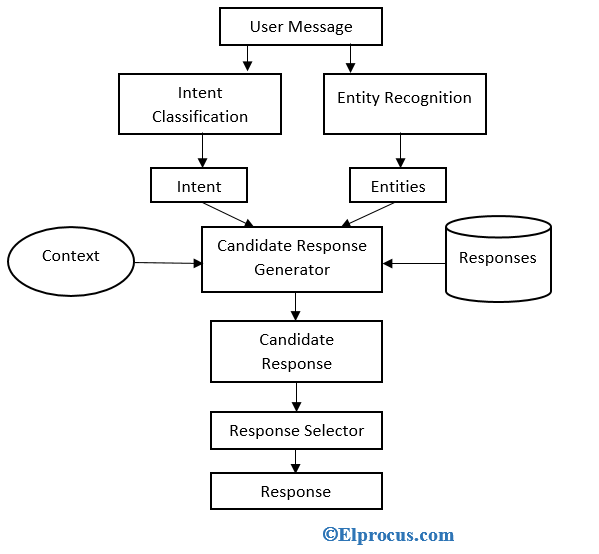 	                 Figure: 2.1User messages are subjected to purpose classification and entity recognition in the image above.• Intent: In the above diagram, an intent is a user's intention. For instance, the intent of the phrase "Good Bye" is to stop the conversation. Likewise, the intent of the phrase "What are some good Chinese restaurants" is to locate a restaurant.• Entity: In a chatbot, an entity is used to change an intent. There are three different sorts of entities: system entities, developer entities, and session entities.• Candidate Response Generator: To process user requests, the Chatbot's candidate response generator performs calculations using various methods. The candidate's response is then the outcome of these calculations.• Response Chooser: The response chooser2.10 Classification techniques used in chatbots:Chatbots may be categorised using a number of methods and standards. Here are a few popular methods for categorising chatbots:2.10.1 Based on Functionality:• Chatbots that are task-oriented: These chatbots are made to carry out certain jobs or actions, including scheduling appointments, delivering weather updates, or arranging orders. They are focused on effectively attaining a well-defined objective.• Conversational chatbots, often referred to as social chatbots, are created to engage users in free-form dialogue. They can handle a variety of subjects and inputs and replicate human-like interactions2.10.2 Based on Technology:• Chatbots that operate according to specified rules and decision trees are known as rule-based chatbots. They are appropriate for straightforward and organised interactions.• AI-Powered Chatbots: These chatbots comprehend and provide replies using artificial intelligence, machine learning, and natural language processing. They are equipped to manage more complicated and impromptu interactions.2.10.3 Based on Learning Approach:• These chatbots extract predetermined replies from a database or knowledge base using retrieval-based technology. Based on the user's input and the context, they choose the most pertinent response.•  Generative Chatbots: These chatbots, which frequently use deep learning architectures, create replies from scratch using language models. They are able to provide more varied and situationally appropriate replies.2.10.4 Based on Interaction Channels:• Text-Based Chatbots: These chatbots communicate with users by using text-based interfaces including chat widgets, webpages, and messaging applications.•  Speech-Based Chatbots: These chatbots communicate with users by responding to their speech instructions and frequently integrating with voice assistants like Google Assistant or Amazon Alexa2.10.5 Based on Domain:• Vertical chatbots: These bots are created for certain sectors or businesses, such as e-commerce, healthcare, or banking. They are knowledgeable in their respective fields on a specialised level.•  Horizontal chatbots: These chatbots are more general in scope and are capable of handling a variety of subjects without concentrating on a single domain.2.10.6 According to Human Involvement• Chatbots that are fully automated: These chatbots run on their own without any human input. From beginning to end, they deal with user inquiries.• Chatbots that are assisted by human agents are also referred to as hybrid chatbots and are used in sophisticated or crucial exchanges. When necessary, they can take dialogues to humans.2.10.7 Depending on Platform• Web-based chatbots: These chatbots are built within websites to offer customer service, respond to frequently asked questions, or walk users through procedures.• Chatbots for messaging apps: These bots communicate with users through messaging apps like Facebook Messenger, WhatsApp, or Slack.2.10.8 In accordance with language support• Monolingual chatbots: These bots can only communicate in only one language.• Multilingual chatbots: These chatbots are more useful on a worldwide scale since they can comprehend and reply in many languages.2.10.9 According to Complexity:• Simple chatbots: These chatbots typically use rule-based systems to accomplish simple tasks and deliver clear responses.• Complex Chatbots: Using cutting-edge AI techniques, these chatbots can manage complex discussions, comprehend context, and produce sophisticated responses.2.10.10 Depending on how it's done:• Cloud-Based Chatbots: By being hosted on cloud platforms, these chatbots are easily scalable and accessible.• On-Premises Chatbots: These chatbots are installed locally on the servers of a company, giving that company better security and data control.These classification methods demonstrate the wide variety of chatbots on the market, each one customized for certain use cases, technologies, and interaction needs.CASE STUDY: CHATBOTCase Study: Implementing a Customer Support Chatbot for E-Commerce Company 3.1 Introduction: In this case study, we will explore the implementation of a customer support chatbot for an e-commerce company called "E-Shop Haven." The objective is to enhance customer engagement, improve response times, and streamline the customer support process using an AI-powered chatbot3.2 Company overview: A growing online store called "E-Shop Haven" sells a variety of things, such as electronics, clothing, household goods, and more. With the company's growth came a significant increase in the number of customer queries and support requests, which made it difficult to provide prompt replies and maintain a high standard of customer service.3.3 Business Goals: The main goals for implementing the chatbot were as follows:business goals:  The following were the primary aims for establishing the chatbot:• Reduce Response Times: By giving customers fast replies via the chatbot, businesses may cut down on the time it takes to reply to consumer questions.• Availability round-the-clock: Make it possible for clients to contact help at any time, including beyond typical business hours.• Scalability: Be able to handle more client enquiries without having to considerably expand the customer service personnel.• Consistency: Make sure that replies to consumer enquiries are correct and consistent, removing the possibility of human mistakes or variances.3.4 Implementation Steps:3.4.1 platform selection: The business decided to include a chatbot into their current website and mobile application. They looked at many platforms for AI-powered chatbots and chose one that enabled customization, connectivity with their CRM system, and the capacity to train the chatbot for context and language appropriate to their sector.3.4.2 data collection and training: A sizable dataset of previous customer questions, support tickets, and replies was gathered in order to guarantee that the chatbot comprehends consumer enquiries and offers pertinent solutions. The chatbot's natural language processing (NLP) models were trained using this data. The training includes adjusting the models to comprehend the company's goods, guidelines, and typical client inquiries.3.4.3 Development and integration: The company's website and mobile app were integrated with the chatbot by the technical team. The CRM system and chatbot were able to communicate without any issues thanks to APIs, and the chatbot was then able to access client information and order history to deliver tailored replies.3.4.4 Testing and optimization: To guarantee that it could correctly grasp a range of user inputs and deliver pertinent and accurate replies, the chatbot underwent thorough testing. In order to verify that replies were of a high standard, the initial round of testing was supervised, with human agents keeping an eye on dialogues and interjecting as needed.3.4.5 Features and Functionality:a. Answers to FAQs: The chatbot has been programmed to give short answers to frequently asked questions (FAQs) about purchase tracking, refunds, payment options, and more.b. Order Assistance: Customers could enquire about the progress of their orders, the location of their shipments, and the estimated arrival dates. The chatbot would update users with real-time data it had retrieved from the CRM system.c. Product recommendations: The chatbot might make pertinent product recommendations to clients based on their preferences, past purchases, and browsing habits.d. Escalation to Human Agents: When a chatbot came across complex questions or problems that needed human assistance, it effortlessly passed the conversation to a real customer care person, along with a transcript of the dialogue.3.4.6 Results and Benefits:a. Shorter Response Times: When compared to traditional email-based help, response times were drastically cut because customer concerns were handled immediately.b. Constant accessibility: Customers could get help at any time, including on weekends and national holidays, improving their entire customer experience.c. Scalability: The business handled more queries without having to expand its customer service personnel in proportion.d. Consistency: Because the chatbot adhered to predetermined scripts and standards, responses were accurate and consistent.e. Customer Satisfaction: Customers enjoyed the chatbot's quick support and tailored responses.3.4.7 Limits and Potential Improvements:a. Handling Complexity: The chatbot occasionally had trouble with extremely complicated queries that called for in-depth knowledge. The business is looking on ways to improve the chatbot's capacity to manage such circumstances.Adding language support was taken into account for the chatbot's future development as the business's clientele grew internationally.c. Continuous Learning: To account for adjustments in products, policies, and customer preferences, the chatbot's training and learning process required continuous updates.CONCLUSIONconclusion, the evolution of chatbots powered by Natural Language Processing (NLP) has marked a significant milestone in the field of artificial intelligence and human-computer interaction. These intelligent systems have rapidly progressed from simple rule-based interactions to complex, context-aware conversational agents capable of understanding and generating human-like text.NLP-driven chatbots have revolutionized various industries, enhancing customer service, streamlining business processes, and improving user experiences. Through the utilization of advanced machine learning techniques, these chatbots have learned to comprehend nuances in language, detect emotions, and adapt to various communication styles. This adaptability has enabled them to engage users in more meaningful and personalized interactions.NLP-based chatbot development has not been without difficulties. Overcoming linguistic obstacles, upholding moral standards, and guaranteeing data privacy continue to be issues. Another ongoing difficulty is finding the ideal mix between automation and human involvement. However, the advancements made in NLP research and development are astounding and have opened the door for future innovation and continual progress.As time goes on, the combination of NLP with other technologies like machine learning and reinforcement learning has a lot of potential to produce chatbots that are even more adaptable and intelligent. These technologies have the ability to profoundly alter our daily lives and interactions by functioning as virtual friends, teachers, and problem solvers.In conclusion, NLP-powered chatbots serve as an example of how AI has the ability to close the communication gap between humans and machines. With each development, they get a little bit closer to resembling real interactions and provide helpful support in a variety of fields. It's obvious that NLP-powered chatbots' effect will only increase as their development progresses, enhancing how we engage with technology and one another.REFERENCES[1] Suh, Jeehae. "A Study on the Conformity of Chatbot Builder as a Korean Speech Practice Tool." Korean Society of Culture and Convergence 45, no. 1 (January 31, 2023): 61–70.[2] Lee, Ju Yoen. "Can an artificial intelligence chatbot be the author of a scholarly article?" Science Editing 10, no. 1 (February 16, 2023).[3] Chaiprasurt, Chantorn, Ratchadaporn Amornchewin, and Piyamart Kunpitak. "Using motivation to improve learning achievement with a chatbot in blended learning." World Journal on Educational Technology: Current Issues 14, no. 4 (July 29, 2022).[4] James Allen  “Natural Language Understanding”.[5] "Survey on Chatbot Design Techniques in Speech Conversation Systems" - A comprehensive survey of various design techniques and methodologies for chatbot systems.Paper: Liu, Z., & Lane, I. (2017). Survey on chatbot design techniques in speech conversation systems. IEEE Access, 6, 32144-32163.[6]  Atlanta, Georgia, 2017. Developing an Intelligent Chat-bot Tool to assist high school students. Georgia Institute ofTechnology,11.[7] AvniPrajapati, PranaliNaik, Sushmita Singh, Anil Kale, 2018. Android based Chatbot for College. International Journal of Scientific & Engineering Research, 9 (04).[8] ] Theodora A. Maniou, Andreas Veglis, 2020. Android General Knowledge Chatbot. Aristotle University of Thessaloniki, 30..[9] Jung S. Semantic vector learning for natural language understanding. Comput. Speech Lang. 2019;56:130–145.[10] Colace F, De Santo M, Lombardi M, Pascale F, Pietrosanto A, Lemma S. Chatbot for e-learning: a case of study. Int. J. Mech. Eng. Robot. Res. 2018;7:528–533.